Dobrý den paní Křivánková, potvrzuji přijetí objednávky ozdravného pobytu v termínu 6. – 9.5.2017 pro 25 osob ze dne 3.11.2016Děkuji.S přáním hezkého dne,v Zaječí dne 4.11.2016Lucie Jahodová - obchodní manažerkaVinařství U Kapličky, s.r.o.Telefon: +420 724 054 955obchod@vinarstviukaplicky.cz www.vinarstviukaplicky.cz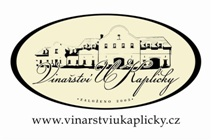 